Il pensiero computazionale è un processo mentale per la risoluzione di problemi attraverso una serie ordinata di istruzioni precise, l'algoritmo. Ogni volta che usiamo uno smartphone per telefonare, scattare una foto, ascoltare musica o accedere a Internet, mettiamo in azione in modo del tutto invisibile una complicatissima «computazione», che ci consente di operare su suoni, immagini e sequenze di caratteri. Il libro introduce al pensiero computazionale proponendo e risolvendo problemi via via più complessi, e ne illustra alcune delle più importanti applicazioni nella società del nostro tempo, dalla gestione dei Big Data alla compressione dei testi, alla crittografia e al funzionamento dei motori di ricerca.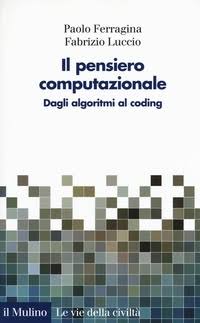 